Resoluciones #032 - #042Resoluciones #032 - #042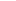 